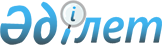 Об организации общественных работ в Аккайынском районе в 2011 году
					
			Утративший силу
			
			
		
					Постановление акимата Аккайынского района Северо-Казахстанской области от 29 декабря 2010 года N 259. Зарегистрировано Департаментом юстиции Северо-Казахстанской области 28 января 2011 года N 13-2-126. Утратило силу - постановлением акимата Аккайынского района Северо-Казахстанской области от 9 января 2012 года N 5

      Сноска. Утратило силу - постановлением акимата Аккайынского района Северо-Казахстанской области от 09.01.2012 N 5      В соответствии со статьями 31, 37 Закона Республики Казахстан «О местном государственном управлении и самоуправлении в Республике Казахстан» от 23 января 2001 года № 148, подпунктом 5) статьи 7 Закона Республики Казахстан «О занятости населения» от 23 января 2001 года, постановлением Правительства Республики Казахстан «О мерах по реализации Закона Республики Казахстан от 23 января 2001 года «О занятости населения" от 19 июня 2001 года № 836, в целях упорядочения распределения безработных граждан на общественные работы, акимат района ПОСТАНОВЛЯЕТ:



      1. Утвердить прилагаемый Перечень организации, виды и объемы общественных работ.



      2. Государственному учреждению «Аккайынский районный отдел занятости и социальных программ» осуществлять направление безработных граждан на общественные работы в соответствии с утвержденным Перечнем.



      3. Определить спрос и предложение на общественные работы:

в количестве заявленной и утвержденной потребности рабочих мест.



      4. Оплату труда общественных работников установить в размере минимальной заработной платы, в соответствии с законодательством Республики Казахстан. Финансирование организации общественных работ осуществляется из средств местного бюджета.



      5. Условия общественных работ определяются продолжительностью рабочей недели 5 дней с двумя выходными (суббота, воскресенье), восьми часовой рабочий день, обеденный перерыв 1 час, исходя из условий труда, применяются гибкие формы организации рабочего времени, предусмотренные трудовым договором, заключаемые между работниками и работодателями.



      6. Инструктаж по охране труда и технике безопасности, обеспечение спецодеждой, инструментами и оборудованием, выплата социальных пособий по временной нетрудоспособности, возмещение вреда, причиненного увечьем или иным повреждением здоровья, производятся в соответствии с законодательством Республики Казахстан.



      7. Контроль за исполнением настоящего постановления возложить на заместителя акима района Макишева К. С.



      8. Признать утратившим силу постановление акимата Аккайынского района от 9 апреля 2010 года № 65 «Об организации общественных работ в Аккайынском районе» (зарегистрировано в Реестре государственной регистрации нормативных правовых актов за № 13-2-119).



      9. Настоящее постановление вводится в действие со дня первого официального опубликования в средствах массовой информации.      Аким Аккайынского района                  Р. Елубаев      ОГЛАСОВАНО:      Начальник государственного учреждения

      «Аккайынский районный архив»              Досщанова Д.А.

Утвердить

постановлением акимата Аккайынского района

от 29 декабря 2010 года № 259 Перечень организаций, виды и объемы общественных работ на 2011 год
					© 2012. РГП на ПХВ «Институт законодательства и правовой информации Республики Казахстан» Министерства юстиции Республики Казахстан
				№ п\пНаименование

организацийВиды оплачиваемых общественных работОбъемы работКоли-

чество

человек123451Государствен

ное учреждение «Аппарат акима Смирновского

сельского

округа»Экологическое оздоровление регионов (озеленение и благоустройство территорий (посадка деревьев, разбивка цветников), сохранение и развитие лесопаркового хозяйства, зон отдыха и туризма, отлов бродячих животных)Очистка от снега улиц, территорий площади, возле памятников, уборка от мусора улиц, прополка сорной травы, обрезка деревьев, уборка от мусора территорий, вырубка веток, кустарников, побелка деревьев. Побелка, покраска, частичная штукатурка памятников491Государствен

ное учреждение «Аппарат акима Смирновского

сельского

округа»Оказание помощи по вопросам занятости и сбору необходимых

документов при назначении государственных пособий семьям, имеющим детей до 18 летФормирование дел101Государствен

ное учреждение «Аппарат акима Смирновского

сельского

округа»Оказание помощи в обработке и подготовке к хранению документацииОбработка документов (обработка текстов,

писем, отчетов)72Государствен

ное учреждение «Аппарат акима

Аралагашского

сельского округа»Экологическое оздоровление регионов (озеленение и благоустройство территории, посадка деревьев и разбивка цветников), сохранение и развитие лесопаркового хозяйства, зон отдыха и туризма, отлов бродячих животныхУборка территории от мусора, погрузка мусора. Высаживание саженцев по улицам, обрезка веток деревьев и кустарников.Частичная побелка и покраска памятника. Уборка территории памятника от мусора, погрузка мусора на телегу.Разбивка клумб, посадка цветов, полив цветов, прополка клумб.Обкашивание кюветов и пустырей по улицам сел, уборка скошенной травы.Побелка электроопор по улицам сел. Уборка от мусора остановочного павильона.232Государствен

ное учреждение «Аппарат акима

Аралагашского

сельского округа»Работа в качестве истопника на период отопительного сезона организаций и государственных учрежденийЗасыпка угля в котел, чистка котла от шлака и вывоз его на улицу, уборка прилегающей территории здания33Государствен

ное учреждение "Аппарат акима Астраханского сельского округа"Экологическое оздоровление регионов (озеленение и благоустройство территорий, посадка деревьев, разбивка цветников), сохранение и развитие лесопаркового хозяйства, зон отдыха и туризма, отлов бродячих животных)Уборка от мусора и грязи, площади в центре, вокруг памятников, уборка от мусора территорий улиц по кюветам на въезде в село, побелка деревьев. Посадка саженцев, побелка столбов, обкашивание кюветов по улицам сел, разбивка цветочных клумб, посадка цветов, полив саженцев, прополка клумб, обрезка деревьев.84Государствен

ное учреждение "Аппарат акима Власовского

сельского округа"Экологическое оздоровление регионов (озеленение и благоустройство территорий, посадка деревьев, разбивка цветников), сохранение и развитие лесопаркового хозяйства, зон отдыха и туризма, отлов бродячих животных)Уборка от мусора улиц и территорий. Покраска скамеек, столбов, обрезка деревьев, чистка фонтана, вскапывание клумб, прополка и полив клумб. Обкашивание травы вдоль дорог, установка забора, ремонт забора.105Государствен

ное учреждение "Аппарат акима Григорьевско

го

сельского округа"Экологическое оздоровление регионов (озеленение и благоустройство территорий, посадка деревьев, разбивка цветников), сохранение и развитие лесопаркового хозяйства, зон отдыха и туризма, отлов бродячих животных)Уборка территорий от мусора на телегу вручную, высаживание саженцев по улицам сел. Обрезка веток деревьев и кустарников. Частичная штукатурка, побелка и покраска мемориала и обелисков славы, уборка территории от мусора. Разбивка клумб, посадка цветов, полив цветов и прополка клумб. Обкашивание кюветов и пустырей по улицам сел, уборка скошенной травы. Побелка электроопор. Покраска остановочного павильона, уборка прилегающей территории от мусора. Очистка территорий от снега.145Государствен

ное учреждение "Аппарат акима Григорьевско

го

сельского округа"Помощь в переписи домашних хозяйств и в составлении по хозяйственных книгПерепись населения по четырем селам округа46Государствен

ное учреждение "Аппарат акима Ивановского

сельского округа"Экологическое оздоровление регионов (озеленение и благоустройство территорий, посадка деревьев, разбивка цветников), сохранение и развитие лесопаркового хозяйства, зон отдыха и туризма, отлов бродячих животных)Уборка от мусора улиц, аллей, побелка деревьев и столбов, разбивка клумб и посадка цветов, скашивание травы по улицам96Государствен

ное учреждение "Аппарат акима Ивановского

сельского округа"Помощь в переписи домашних хозяйств и в составлении похозяйственных книгПодворный обход17Государствен

ное учреждение "Аппарат акима Киялинского

сельского округа"Экологическое оздоровление регионов (озеленение и благоустройство территорий, посадка деревьев, разбивка цветников), сохранение и развитие лесопаркового хозяйства, зон отдыха и туризма, отлов бродячихживотных)Уборка от мусора улиц, обрезка деревьев, посадка деревьев, побелка столбов, побелка деревьев, вырубка полыни, лопуха, погрузка, разгрузка и вывоз мусора87Государствен

ное учреждение "Аппарат акима Киялинского

сельского округа"Проведение мелиоративных работ, а также работ связанных с весеннее-

осенними паводкамиОчистка труб, очистка территорий от снега27Государствен

ное учреждение "Аппарат акима Киялинского

сельского округа"Помощь в переписи домашних хозяйств и в составлении по хозяйственных книгПодворный обход58Государствен

ное учреждение "Аппарат акима Лесного сельского

округа"Экологическое оздоровление регионов (озеленение и благоустройство территорий, посадка деревьев, разбивка цветников), сохранение и развитие лесопаркового хозяйства, зон отдыха и туризма, отлов бродячих животных)Уборка от мусора улиц, прополка территорий улиц от сорной травы, посадка деревьев, высадка цветов рассады и полив128Государствен

ное учреждение "Аппарат акима Лесного сельского

округа"Работа в качестве истопника на период отопительного сезона организаций и государственных учрежденийОтапливание здания акимата58Государствен

ное учреждение "Аппарат акима Лесного сельского

округа"Помощь в переписи домашних хозяйств и в составлении по хозяйственных книгПодворный обход19Государствен

ное учреждение "Аппарат акима Полтавского сельского округа"Экологическое оздоровление регионов (озеленение и благоустройство территорий, посадка деревьев, разбивка цветников), сохранение и развитие лесопаркового хозяйства, зон отдыха и туризма, отлов бродячих животных)Уборка от мусора улиц, территории вокруг кладбища, разбивка клумб, ремонт забора, обрезка и вырубка молодой поросли119Государствен

ное учреждение "Аппарат акима Полтавского сельского округа"Проведение мелиоративных работ, а также работ связанных с весеннее-

осенними паводкамиОчистка труб, кюветов, дорог от снега19Государствен

ное учреждение "Аппарат акима Полтавского сельского округа"Работа в качестве истопника на период отопительного сезона бюджетных организаций и государственных учрежденийЗасыпка угля в котел, чистка котла от шлака и вывоз его на улицу, уборка прилегающей территории здания310Государствен

ное учреждение "Аппарат акима Токушинского сельского округа"Экологическое оздоровление регионов (озеленение и благоустройство территорий, посадка деревьев, разбивка цветников), сохранение и развитие лесопаркового хозяйства, зон отдыха и туризма, отлов бродячих животных)Уборка мусора по улицам села, уборка мусора по обочинам дорог, прополка сорной растительности по улицам сел, по обочинам дорог1210Государствен

ное учреждение "Аппарат акима Токушинского сельского округа"Благоустройство кладбищ, свалок, в том числе организация сбора отходовБлагоустройство кладбищ и свалок с.Токуши, с.Камышлово610Государствен

ное учреждение "Аппарат акима Токушинского сельского округа"Помощь в переписи домашних хозяйств и в составлении по хозяйственных книгПерепись населения, с.Токуши, с.Камышлово, с.Тюменка411Государствен

ное учреждение "Аппарат акима Чаглинского

сельского округа"Экологическое оздоровление регионов (озеленение и благоустройство территорий, посадка деревьев, разбивка цветников), сохранение и развитие лесопаркового хозяйства, зон отдыха и туризма, отлов бродячих животных).Уборка территорий от мусора, погрузка мусора на телегу.Высаживание саженцев по улицам сел. Обрезка веток деревьев и кустарников.Частичная штукатурка, побелка, покраска памятника. Уборка территории памятника от мусора, погрузка мусора на телегу.Разбивка клумб, посадка цветов, полив цветов, прополка клумб.Обкашивание кюветов и пустырей по улицам сел, уборка скошенной травы.Побелка электроопор по улицам сел.Покраска остановочного павильона, уборка прилегающей территории от мусора.411Государствен

ное учреждение "Аппарат акима Чаглинского

сельского округа"Работа в качестве истопника на период отопительного сезона бюджетных организаций и государственных учрежденийЗасыпка угля в котел, чистка котла от шлака, вывоз его на улицу.Уборка прилегающей территории зданий.511Государствен

ное учреждение "Аппарат акима Чаглинского

сельского округа"Благоустройство кладбищ, свалок, в том числе организация сбора отходовУборка территории кладбища от мусора, свалки, сбор отходов и уничтожение112Государствен

ное учреждение "Аппарат акима Черкасского

сельского округа"Экологическое оздоровление регионов (озеленение и благоустройство территорий, посадка деревьев, разбивка цветников), сохранение и развитие лесопаркового хозяйства, зон отдыха и туризма, отлов бродячих животныхУборка от мусора улиц сел, прополка сорной растительности по улицам села, обрезка деревьев612Государствен

ное учреждение "Аппарат акима Черкасского

сельского округа"Проведение мелиоративных работ, а также работ связанных с весеннее-

осенними паводкамиОчистка труб, кюветов, дорог от снега413Государствен

ное

учреждение «Аккайынский районный

архив»Оказание помощи в обработке и подготовке к хранению документацииПроверка документов (обработка текстов,

писем, отчетов)5